Change to NOR   	NOR 2 - Schedule:   	Change to read:    	“Series 2 Rowan Trophy 8th January - 5th March Warning Signal 10.30  18 Races”    	David Mulligan, Class CaptainChange to SIs  	SI 5 – Schedule of Races: 	  	Change Series 2 to read:	 “	Series 2 8th January – 5 March2017 (18 races) 1st Warning Signal 10.30”		David Mulligan, Class Captain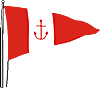 Howth Yacht ClubOPEN LASER FROSTBITES SERIES2016 / 2017Organised by Howth Yacht Club 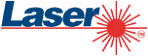 